Present:_X_	Liz Gebhart*			NE_X__	Paul Meddaugh*		VT___	Debra Hodges			AL___	Kortnei Scott 			AL_X__	Sharada Sarah Adolph		AR_X__	Catrina Chambers		CAExc.	Lisa Rawson			CA___	Sara Wakai (UConn)		CT_X_	Eric Horan (UConn)		CTExc.	Stephanie Poulin		CT_X__	Latrice Holt			DC_X__	Ian Quan			DC___	Rahel Dawit			FL___       Jamie Forrest			FL___	Keneshia Coates		FL___	Megan Macdonald		FL_X__	Elizabeth Otwell		GA___	Monyette Childs		GA___	Alexis Barnett-Sherrill		HI_X_	Kara Mastalski			ID___	Janae Price			IL_X__	Emily Ohannesian		IN___	Nicole Coton			IN_X__	Lindsey Sanner			IN ___	Brad Richardson		IA	___	Anne Abbott			IA ___	Cathy Lillahoj			IA_X__	Belle Federman		KS___	Ghazala Perveen		KS___	Karen Cinnamond		KYExc.	David Davis			KY	__X_	Sarojini Kanotra		KY_X__	Annie Preaux			LAExc.	Sanouri Ursprung		MA___	Dinesh Pokhrel			MA___	Meg Her			MA___	Lori Kiel			MA_X__	Vicki Nielsen			MA___	Lisa Gardner			MD_X__	Carly Stokum			MDExc.	Pamela Albert			ME_X__	Caitlin Pizzonia			ME_X__	Ashley	Tetreault		ME___	Michelle Mitchell		ME___	Kily Buta			MI_X__	Adrian Zeh			MIExc.	Laura Hutton			MN_X__	Emily Styles			MN___	Kyle Waller			MO_X__  	Kathryn Metzger		MO___	Fei Teng			MS_X__ 	Jessie Fernandes		MT___	Carrie Oser			MT___	Sam Thompson		NC____	Brian Traver			NC__X_	Essete Kebede			NC_X__	Clint Boots			NDExc.	Kim Crawford			ND_X__	Janna Pastir			ND_X__	Ami Sedani			NEExc.	Karen Craver			NH___	Uta Steinhauser		NJ__X_	Humphrey Costello		NM___	Wayne Honey			NM_X__	Laura Feldman			NM__X_	Mojde 	Mirarefin		NV___	Lisa Sheretz			NV	___	Masako Berger			NVExc.	Rachael Austin			NY___	Ann Lowenfels			NY___	Lara Kaye			NY__X_	Traci Capesius			OH___	Melissa Chapman Haynes	OH___	Joyce Lopez			OKExc.	Joyce Samuel			OK___	Fahad Khan			OKExc.	Beth Vordertrasse		OR___	Jackie Williams			PA_X__	Dora Dumont 			RI___	Kristian Myers			SC___	Tiara Rosemond		SC_X__	Joshua Sellner			SC_X__	Ashley Miller			SD___	Lisa Kocak			TN_X__	Donald Perry			TN_X__	Jacob Black			TN___	Nimisha Bhakta		TX_X__	Danielle Hodgson		TX__X_	Melissa Dunn			TX_X__	Brittany Brown*		UT___	Shahid Hafidh			VA_X__	Lavonda Harrison		VA___	Djibril Camara			VA___	Angela Kemple			WA___	Jessica Marcinkevage		WA_X__	Peter Dieringer			WA	___	James Oloya			WA__X_	Megan Elderbrook		WI_X__	Shelby Vadjunec		WI_X__	Lena Swander			WIExc.	Jing Fang			CDC___	Kamesha Ellis			CDC___	Marla Vaughn			CDC_X__	Rachel Davis			CDC__X_	Aisha Tucker-Brown		CDC___	Paris Brookins			CDCExc.	MaryCatherine Jones 		NACDD___	Miriam Patanian		NACDD___	Trina Thompson		NACDD___	Natasha McCoy		NACDD*EEC Leadership! 1305 Epidemiology and Evaluation Collaborative July 11, 201811am PT/12pm MT /1pm CT / 2pm ETCALL IN LINE: 1 877 273 4202, room 793-903-441 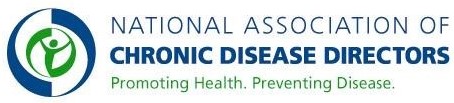 Agenda ItemDiscussionAction 5 minutesPaulRoll Call & Meeting NotesWelcome!Please mute your phone when you are not speaking to minimize background noise.If you would like to be added to the EEC membership and distribution list, please email Miriam Patanian (mpatanian@chronicdisease.org) and copy Liz.5 minutesPaulIntroduction of New EEC membersWelcome to our new members! If you are not in the directory and would like to be, please enter your information here. Also, as folks move on to new positions, please let Miriam and Liz know so our list of members stays up to date!10 minutesPaulConference Updates EEC members attended CSTE and AEA Summer Eval Institute in June. Did anyone attend any really great workshops or have anything they’d like to share with the rest of us? Liz GA - AEA theory talks was very helpful (pre conf workshop, Byonca from CT very informative and practically useful)Dora (RI) – conversations with a number of EEC members at CSTE around growth/transformation of EEC as we move into new grant funding. Paul said that these conversations were ongoing and we’re waiting to see what 1815/1817 look like and asses member needs before we settle on any changes.Sarojini (KY) – Chronic Disease workshop at CSTE, more support from NACDD regarding methodology of relevant tasks was discussed in the absence of some such support from CSTE and CDC.Paul (VT) – Found one the keynote addresses on communicating public health issues to the public, particularly emotional topics, was inciteful. GIS Roundtable that MaryCatherine was a cofacilitator for was highly successful with a large amount of interest from attendees.40 minutesLizHot TopicsTransitions from 1305/1422What work is being done to finish up 1305/1422?Are people underway with the 1305 final performance/ progress report? Any questions or issues so far? Paul said that from an epi perspective VT is focusing on wrapping up domain 2 work and working diligently toward a smooth transition from 1305 to 1815.Emily (MN) wanted to know how to update 1305 performance measures for the final reporting? What should the timing be?Rachel from CDC indicated that there were different reporting timeframes for D2 & D3/4; D3/4 final reporting should take into consideration APR feedback plus the extended time period of reporting through the end of the end of no cost extension for D3/4 which ends on 9/29/18.Janna (ND) – has not receive email guidance regarding 1305 closeout. Looking for guidance on how to handle PMs where integration of activities between D2 and D3/4 occurred given the partial end an partial extensions of 1305. Rachel CDC said that CDC can send out guidance again.How are Health Impact Statements going?Previously we discussed exchanging HIS and giving/receiving feedback on them. Are folks still interested in doing this?We’re looking for a virtual platform where people could upload their HIS and view others, perhaps like Sharepoint. We know some states aren’t able to access certain websites. Would anyone have trouble accessing/using Sharepoint? Are there other platforms we should consider?A number of states are interested in HIS sharing. MaryCatherine had done preliminary research and felt Sharepoint might be a good way to go since it seems most states have access to it. No states indicated that they did not have access to Sharepoint.Brittany (UT) asked what the next steps in uploading HIS to Sharepoint would be? As the deadline for their submission is coming up quickly. Leadership team will reach out to Miriam at NACDD and see if we can get that going sooner rather than later.Now that NOFOs are out of the way, how are people doing? What kind of prep work is taking place for 1815/1817?How do people see their roles evolving? Paul (VT) said that one of the main focuses is to have partners experience a virtually seamless transition given that many partners are going to be the same as under 1305. Many meetings are being held with partners to discuss how the work will stay the same or switch. Evaluation planning meetings have also begun and evaluation activities are being planned out so that all 1815 program, evaluation, & epi activities can hit the ground running when 1815 begins.Janna (ND) asked if finalized performance measures for 1815 been released yet? Multiple members indicated that the full list of measures hasn’t been released yet but that the definitions were part of the 1815 NOFO.Dora shared that RI is discussing some role transition and reframing of relationships with practices and clinical data and data sharing. RI is looking forward to doing innovative and different evaluation activities now that they are outside of very prescriptive 1305 requirements.Elizabeth (GA) and Mojde (NV) are looking forward to the outcomes based approach to 1815. That fact has greatly helped with the vision and planning of evaluation activities.Annie (LA), Brittany (UT), and Dora (RI) that 1815/1817 planning has been different from the past with more involvement and openness for the value of additional metrics. Program staff have been very receptive for input from epi/eval staff.Dora (RI) and Emily (MN) shared that they were waiting for more guidance from CDC before finalizing their Data Management Plan so that they can respond/plan more effectively.BRFSS and YRBS are under development for many states. Any questions or topics EEC members would like to connect on for those surveys? Dora (RI) noticed changes to healthcare access optional module that weren’t mentioned in lists of other changes.Clint (ND) shared that they are beginning to think about transitioning YRBS to be taken online. ND plans to pilot a few schools in 2019 and fully implementing later on. ND coordinates the YTS with YRBS and would transition that to online as well. Paul shared that VT has plans to transition the full statewide surveys online this year. [state] shared that this is a work in progress for them. Belle (KS) – will YRBS be ready for fall implementation, anyone have information on timeline? Clint (ND) said that they typically collect their YRBS data in the early part of the year so would begin collection in early 2019.Mojde (NV) had a question about the 1817 NOFO announcement being confusing and didn’t have enough information [what was full Q?]. No one on the call had an immediate answer. Leadership team will follow-up on this after the call.PaulAdjournAugust 811am PT/12pm MT /1pm CT / 2pm ETEmail any agenda items to Paul (paul.meddaugh@vermont.gov) and Brittany (brittanybrown@utah.gov) 